Сумська міська радаVІI СКЛИКАННЯ       СЕСІЯРІШЕННЯвід                     2019 року  №        -МРм. СумиРозглянувши звернення громадян, надані документи, відповідно до протоколу засідання постійної комісії з питань архітектури, містобудування, регулювання земельних відносин, природокористування та екології Сумської міської ради від 06.06.2019 № 156 та статей 12, 122, 123, 124 Земельного кодексу України, ураховуючи рішення Сумської міської ради від 20.06.2018 № 3576–МР «Про встановлення плати за землю» (зі змінами), керуючись пунктом 34 частини першої статті 26 Закону України «Про місцеве самоврядування в Україні», Сумська міська рада  ВИРІШИЛА:1. Надати в оренду земельну ділянку згідно з додатком.2. Встановити орендну плату у розмірі відсотку від нормативної грошової оцінки земельної ділянки, зазначеного в графі 6 додатку до рішення.3. Громадянам в місячний термін після прийняття рішення звернутися до департаменту забезпечення ресурсних платежів Сумської міської ради (Клименко Ю.М.) для укладання договору оренди земельної ділянки.Сумський міський голова							О.М. ЛисенкоВиконавець: Клименко Ю.М.Ініціатор розгляду питання – постійна комісія з питань архітектури, містобудування, регулювання земельних відносин, природокористування та екології Сумської міської радиПроект рішення підготовлено департаментом забезпечення ресурсних платежів Сумської міської ради.Доповідач – департамент забезпечення ресурсних платежів Сумської міської ради Додатокдо рішення Сумської міської ради   «Про надання в оренду земельної ділянки Старун О.А., Хвостову В.О., Любіч С.Б., Мартіросян Т.А., Мартіросян Т.К., Мартіросян М.К. за адресою: м. Суми, вул. Івана Піддубного, 27» від                   2019 року №          -МРСПИСОКгромадян, яким надаються в оренду земельні ділянки  Сумський міський голова														       О.М. ЛисенкоВиконавець: Клименко Ю.М.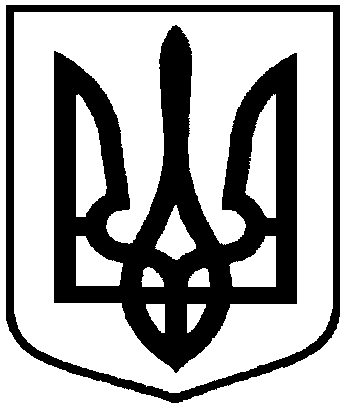 Проект оприлюднено«__»_________________2019 р.Про надання в оренду земельної ділянки Старун О.А., Хвостову В.О., Любіч С.Б., Мартіросян Т.А., Мартіросян Т.К., Мартіросян М.К. за адресою: м. Суми, вул. Івана Піддубного, 27№з/пПрізвище, ім’я, по батьковігромадян,реєстраційний номер облікової картки платника податківФункціональне призначення земельної ділянки,адреса земельної ділянки,кадастровий номерПлоща, га,строк користування з моменту прийняття рішенняКатегорія земельної ділянкиРозмір орендної плати в рік за землю у відсотках до грошової оцінки земельної ділянки1234561.Старун Олег Анатолійович,2659403418,Хвостов Вячеслав Олександрович,2481600213Любіч Сергій Борисович,2781708412,Мартіросян Тетяна Анатоліївна,2952603346Мартіросян Тімур Каренович,3917005412в особі опікуна за законом (матері)Мартіросян Тетяни АнатоліївниМартіросян Марат Каренович,4100703758в особі опікуна за законом (матері)Мартіросян Тетяни АнатоліївниПід розміщеними виробничими приміщеннями,вул. Івана Піддубного, 275910136300:15:003:0187(Інформація з Державного реєстру речових прав на нерухоме майно та Реєстру прав власності на нерухоме майно, Державного реєстру Іпотек, Єдиного реєстру заборон відчуження об’єктів нерухомого майна щодо об’єкта нерухомого майна, номер інформаційної довідки: 168663529 від 30.05.2019)1/4 від 0,55991/4 від 0,55991/4 від 0,55991/24 від 0,5599та 1/8 від 0,55991/24 від 0,55991/24 від 0,55995 роківЗемлі промисловості, транспорту, зв’язку, енергетики, оборони та іншого призначення3,0